消费品召回计划生产者名称泉州温纶贸易有限公司产品名称儿童肚兜品牌Tvbq涉及数量113件型号/规格小码/中码/大码生产起止日期2022年7月23日-2022年10月1日生产批号/批次20220723产品描述及外观图片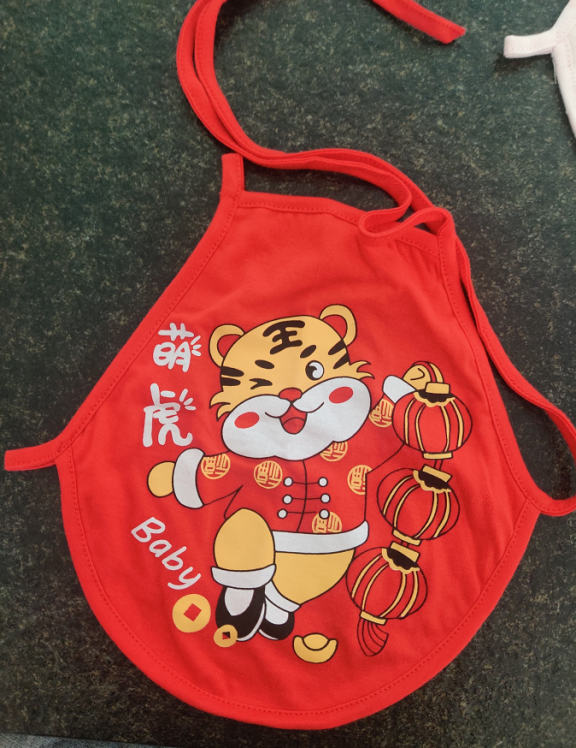 存在的缺陷产品颈部存在绳带，不符合国家标准GB31701-2015《婴幼儿及儿童纺织产品安全技术规范》的要求可能导致的后果极端情况下，绳带可能会被障碍物卡住，出现勒伤、窒息等风险避免损害发生的应急处置方式停止使用问题产品具体召回措施免费为消费者退货召回负责机构泉州温纶贸易有限公司召回联系方式18065324169召回进度安排2022年11月10日至2023年2月10日，泉州温纶贸易有限公司通过网店向客户发布召回公告，为购买该批次产品的消费者提供退货服务。用户可以拨打热线电话18065324169了解详情。其他需要报告的内容无其他信息相关用户也可以登录缺陷产品管理中心网站https://dpac.samr.gov.cn/、https://www.dpac.org.cn/、http://www.recall.org.cn，或关注微信公众号（SAMRDPAC)，或拨打缺陷产品管理中心热线电话：010-59799616，了解更多信息。